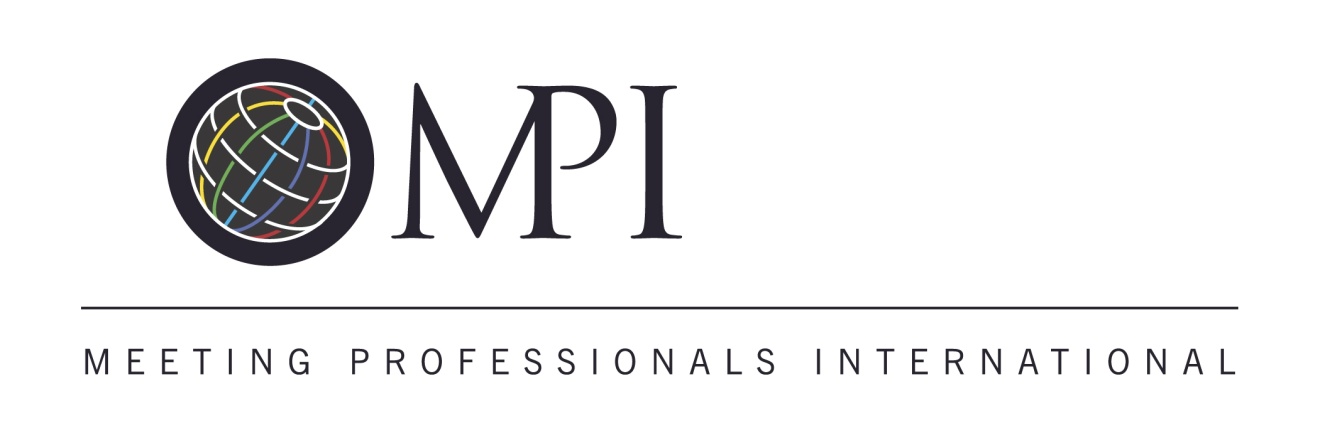 2016-2017 CHAPTER BOARD APPLICATIONTo be eligible for election to MPI South Florida Chapter Board of Directors you must;
Be a member in good standing.Be willing to fulfill the obligations of office, in the capacity indicated.Have a history of involvement, accomplishment and dependable service to MPI. Be willing to contribute time and energy to the chapter with the consent of your employer.Board Positions:President Elect – Following year President of the ChapterVP of Communications – Oversee all chapter communication, marketing and social media.	Director of Marketing	 - Manages committees that promote chapter meetings and events.Director of Publications – Manages committees that produce monthly newsletter, weekly event notices and maintains the website. 			VP of Finance – Oversee chapter fundraising efforts and financial records.Director of Special Events – Manages committees that produce member social events.Director of Partnerships – Manages committees that secure sponsors and donations.VP of Membership – Oversee Member Engagement and Recruiting Efforts.Director of Leadership Development – Manages committees that are cultivating future chapter leaders and mentoring programs.Director of Member Care – Manages committees to welcome new members, keep members involved and recruit new members. VP of Education – Oversee the chapter monthly education programs.Director of Meeting Architecture – Manages committees that create the theme for the meetings, which includes; location, décor, F&B and entertainment.Director of Education Content – Manages committees to produce the education meeting,
 For detailed information on these roles please visit our website at www.mpisfl.org under the Leadership tab, click Board Roles.   We encourage all members interested in chapter leadership to complete this application and return it to the address below by 1-8-16.NAME:                               			     MPI MEMBER NUMBER: __________________ EMPLOYER: 	_____________________ TELEPHONE: 	_________________                   __EMAIL:  	                                                                               				    	   POSITION APPLYING FOR: _______________________________________________After completing this application, reviewing the corresponding Job Descriptions and with the support of my employer, I would like to be considered for the position(s) indicated above.  Please sign below indicating your agreement to serve if selected, and confirming the full support of your employer for your time commitment.Candidate Signature                                                                              DatePlease return this form no later than: January 8, 2016Return via email, fax or mail to:MPI South Florida Nomination Committee
c/o Paragon Events
352 NE 3rd Avenue, Delray Beach, FL 33444
Fax: 561-274-4849 or email: Francescar@paragon-group.com
The officers and directors represent the voice of the chapter’s membership.  To ensure that the Board has the vision and the ability to provide the membership with a variety of benefits including opportunities for learning, building relationships, and growing their businesses, it is required that the board collectively possess the following traits: ~ Entrepreneur ~ Accountability ~ Respectful ~ Professional ~Organized~ Reputable ~ Creative ~ Fiscally Responsible ~ Leadership Skills ~ ResponsibleWith this in mind, please answer the following questions, which illustrate your ideas for the future growth, direction, and development of the MPI South Florida Chapter.  The final board slate will be determined by March 9, 2015.Time Commitment:Regular attendance at monthly Board Meetings, Education Programs, Mix N Mingles, chapter Fundraisers and any committee meetings you might be responsible for. 
Attendance at the Annual MPI Board Retreats is required to be considered for 2016/2017 term.  The spring retreat dates are generally in May and the fall retreat is generally in November. Involvement:List your committee, board, and/or special event involvement in MPI during your membership.____________________________________________________________________________________________________________________________________________________________________________________________________________________________________________________________________________________________________________________________________________________
____________________________________________________________________________________________________________________________________________________________________________________________________________________________________________________________________________________________________________________________________________________Awards:List any awards or professional recognition received during your experience in the meetings industry, or expand on any other allied professional organizations or civic roles that you actively support.____________________________________________________________________________________________________________________________________________________________________________________________________________________________________________________________________________________________________________________________________________________
__________________________________________________________________________________________________________________________________________________________________________MPI Challenges: 
What do you see as the single most important issue or concern facing chapter members during the next year?  Why? You may use an additional sheet of paper.________________________________________________________________________________________________________________________________________________________________________________________________________________________________________________________________________________________________________________________________________________________________________________________________________________________________________________________________________________________________________________________________________________________________________________________________________________________________________________________________________________________________________Leadership Ability to lead; viewed by others as leader; excellent reputation in the community; self-awareness - the ability to read one's emotions and recognize their impact while using gut feelings to guide decisions; self-management - involves controlling one's emotions and impulses and adapting to changing circumstances. Individual Assessment Rating (1 – 10) ___________Experience Rating:  1 – 3 Very Little to Some | 4 – 6 Some to Moderate | 7 – 10 Moderate to Expert As an officer or director, please state how you feel your leadership qualifications and chapter experience could contribute to benefit the chapter.  What do you hope to accomplish? 
_____________________________________________________________________________________________________________________________________________________________________________________________________________________________________________________________________________________________________________________________________________________________________________________________________________________________________________________________________________________________________________________________________________________________________________________________________________________________________________________________________________________________________________________________________________________________________________________________Strategic Thinking Strategic approach to finding and developing unique opportunities to drive value; understanding of fundamental drivers of business and vigorously challenging conventional thinking about them. Individual Assessment Rating (1 – 10) ___________Experience Rating:  1 – 3 Very Little to Some | 4 – 6 Some to Moderate | 7 – 10 Moderate to Expert Please describe any experience you have had in developing (or participating in) a strategic plan and mission/vision statement._____________________________________________________________________________________________________________________________________________________________________________________________________________________________________________________________________________________________________________________________________________________________________________________________________________________________________________________________________________________________________________________________________________________________________________________________________________________________________________________________________________________________________________________________________________________________________________________________Personal Communication Skills Demonstrated strong verbal and written communication skills; the ability to sense, understand, and react to other's emotions while comprehending social networks. Experience in organization and group dynamics. Individual Assessment Rating (1 – 10) ___________Experience Rating:  1 – 3 Very Little to Some | 4 – 6 Some to Moderate | 7 – 10 Moderate to Expert Examples or definition of basis for individual assessment from your professional and/or personal as well as MPI Chapter experiences:   ______________________________________________________________________________________________________________________________________________________________________________________________________________________________________________________________________________________________________________________________________________________________________________________________________________________________________________________________________________________________________________________________ _________________________________________________________________________________________________________________________________________________________________________Influence Demonstrated ability to inspire, influence and develop others while managing conflict. Individual Assessment Rating (1 – 10) ___________Experience Rating:  1 – 3 Very Little to Some | 4 – 6 Some to Moderate | 7 – 10 Moderate to Expert Examples or definition of basis for individual assessment from your professional and/or personal as well as MPI Chapter experiences:  ________________________________________________________________________________________________________________________________________________________________________________________________________________________________________________________________________________________________________________________________________________________________________________________________________________________________________________________________________________________________________________________________________________________________________________________________________________________________________________________________________________________________________Thank you for your interest in giving back to the MPI South Florida Chapter.